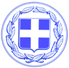 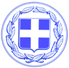                       Κως, 21 Μαΐου 2018ΔΕΛΤΙΟ ΤΥΠΟΥΓΙΩΡΓΟΣ ΚΥΡΙΤΣΗΣ : “Ο στόχος μας είναι το ιστορικό κέντρο της Κω να γίνει πόλος έλξης και χαρά της ζωής.”Ο Δήμαρχος Κω κ. Γιώργος Κυρίτσης, έκανε την ακόλουθη δήλωση:“Η πρόθεση της δημοτικής αρχής, που έχει και τη σύμφωνη γνώμη των επαγγελματιών, να γίνει για 6 ώρες (6μμ-12μμ) κάθε απόγευμα η Ακτή Κουντουριώτη δρόμος χωρίς αυτοκίνητα, άνοιξε μια μεγάλη συζήτηση.Αυτό που πρέπει να αντιληφθούν ορισμένοι είναι ότι η συγκεκριμένη κίνηση είναι μόνο η αρχή.Γιατί εμείς είμαστε εδώ για αλλαγές και ανατροπές. Θα αλλάξουμε την εικόνα του ιστορικού κέντρου της Κω.Όσοι θέλουν να μην γίνει τίποτα ή να μην αλλάξει τίποτα, έχουν και άλλες επιλογές. Υπάρχουν οι παρατάξεις και οι άνθρωποι που δεν θέλουν ούτε να γίνει αλλά ούτε και να αλλάξει κάτι.Με την ολική ανάπλαση του ιστορικού κέντρου της Κω, που θα περιλαμβάνει πεζοδρομήσεις, αισθητικές παρεμβάσεις ανάδειξης του ιστορικού κέντρου και ενίσχυσης της εμπορικής λειτουργίας αλλά και της τοπικής επιχειρηματικότητας.Δεν είναι ένα σχέδιο που περιορίζεται στην 6ωρη απαγόρευση κυκλοφορίας αυτοκινήτων στην Ακτή Κουντουριώτη, είναι κάτι πολύ πιο μεγάλο, με αλλαγές και παρεμβάσεις που θα αλλάξουν την εικόνα της πόλης.Το ιστορικό κέντρο της Κω θα γίνει πόλος έλξης και χαρά της ζωής, αυτός είναι ο στόχος μας.Είναι δεδομένο ότι υπάρχουν νέοι άνθρωποι και νέες δυνάμεις που πιστεύουν σε αυτή την ιδέα. Άνθρωποι που θα κάνουν τη δική τους υπέρβαση και θα στηρίξουν αυτές τις μεγάλες αλλαγές και ανατροπές για την Κω του μέλλοντος μας.Γιατί το μέλλον θα είναι για όλους και τα οφέλη από την αναβάθμιση του ιστορικού κέντρου της Κω θα διαχυθούν σε όλο το νησί.Η συζήτηση που άνοιξε είναι ένα πρώτο θετικό βήμα και σέβομαι όλες τις απόψεις.Μπορεί να μη συμφωνούμε όλοι σε όλα, μπορούμε όμως να συζητάμε με επιχειρήματα και με ευπρέπεια, να διατυπώνουμε τις απόψεις μας με την υπογραφή μας και όχι με “κουκούλες”.Στη δημοκρατία δεν υπάρχει άλλος τρόπος για να διαμορφώνουμε αποφάσεις. Με διάλογο, με συνεργασία και με την επικύρωση των επιλογών μας από τους πολίτες.Αυτός είναι ο τρόπος.Στην Κω έχει έρθει η ώρα να μάθουμε να συζητάμε αλλά κυρίως να ανοίξουμε μια μεγάλη συζήτηση για το πως θέλουμε να είναι το νησί μας το 2023 και που θέλουμε να πάμε.”Γραφείο Τύπου Δήμου Κω